Základná škola s materskou školou Dávida Mészárosa  - Mészáros Dávid Alapiskola és Óvoda, Školský objekt 888, 925 32 Veľká Mača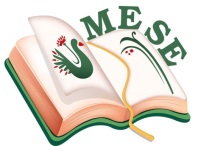 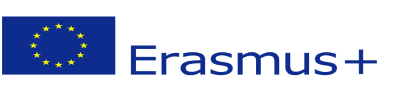 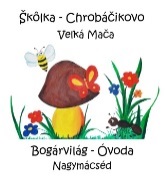 Názov projektu - a projekt címe: Mesével együtt segítsük az egészséget! Zmluva číslo – a szerződés száma: 2018 – 1- HU01 – KA229 – 047862_5TEVÉKENYÉG TERVTéma:  „KARÁCSONYI mesék!- Karácsony a Nagyvilágban!- Apró csodák- Angyalgyár- Online Felhívás/ családok bevonása- rajzpályázat- Filmklub- gyermek/felnőttTevékenységek: Mennyi szeretet fér egy cipősdobozba?  – cipősdoboz akció                              Mikulás az óvodában                               Angyalgyár                           „Mézescsodák“- Online felhívás: recepteskönyv készítése- családok bevonása                               Filmklub – „Kuckózzunk be!“ – Karácsonyi moziTevékenység résztvevője: Mészáros Dávid Alapiskola és Óvoda -  „Bogárvilág ÓvodásaiNyugdíjas óvónénikSzülők – család bevonása a tevékenységeinkbeDátum: 2020.12.1.- 18.Felelősök a decemberi tevékenységeknél:Bréda Szilvia – Lancz MónikaJuhos Erzsébet – Fodor GabriellaRózsa Anna – Bittó ÉvaZákladná škola s materskou školou Dávida Mészárosa  - Mészáros Dávid Alapiskola és Óvoda, Základná škola s materskou školou Dávida Mészárosa  - Mészáros Dávid Alapiskola és Óvoda, Előzmények:Az advent első hetétől a Bogárvilág óvodában izgalommal készültünk az ünnepekre, a kis óvodások angyalkákká változva serényen készülődtek az ovis „Angyalgyárban“. Készültek a szebbnél szebb ajándékok.Decemberi tevékenységeink:• Mikulás az oviban, Mikulás háza•  karácsonyi mesekönyvek nézegetése • Téli meseváros játékban• Adventi naptárkészítés • Angyalgyár- kreatív műhely a csoportokban • Tegyük szebbé a karácsonyt!- cipős dobozba zárt szeretet•Karácsony belső tartalmainak megélése meséléssel (Szívből jövő mesék), verseléssel, ünnepi dallamok hallgatásával•  Szívből jövő üzenetek: Szeretet kuponok - Karácsonyi posta- képeslapra írt szeretet!• Karácsonyi üdvözlet partnereinknek • Ünnepek a nagyvilágban/EU az Óvodában • Gyermek karácsony FILMKLUBB- Kuckózzunk be!- Karácsonyi MOZIMegvalósítás:            „Mennyi szeretet fér el egy cipősdobozba?“ -  A szeretet ünnepének közeledtével a gyerekekkel egyre többet beszélgettünk a karácsonyról,  beszélgettünk az idős emberekről, hogyan tölthetik a karácsonyt, hiszen egyre többekre tör rá a magányosság érzése ebben a Covidos időszakban, amely különösen az idősek otthonában élő, idős embereket érinti. Cipősdobozokat összegyűjtve eljuttattuk a szenci idősek otthonába.          Advent első hetében a Mikulás is ellátogatott hozzánk, igaz hó hiányában, de puttonyát megpakolva angyalkák és ördög kíséretében érkezett az oviba.          Az angyalgyárban minden nap fantasztikus ajándékok születtek a „kis angyalkák“ kezei alatt. Elkészült a közös ádventi naptár, a puzzleból kialakított hatalmas papírkarácsonyfa, a csoportszobákat is ünnepi díszbe öltöztettük. Képeslapokat rajzoltunk, festettünk és a partner óvodákat is megleptük szívbéli jókívánságainkkal.           Nyugdíjas óvónénik, Erzsi néni és Juliska néni látogatása az oviban emelte az ádventi készülődés fényét. Régi, mácsédi karácsonyi dalokat énekeltek nekünk, melyet meg is tanultuk tőlük és sikerült megörökíteni, hiszen ezeket a  nagymácsédi értékeket meg kell őrizni és tovább kell adni az utókornak, hogy ne vesszenek el a feledés homályában. Mézeskalács az ünnep része, illatával, ízével, formájával. Erzsi nénivel és Juliska nénivel a mézeskalács sütése is hangulatosabb és varázslatosabb volt a sok mesével fűszerezve. A „Mézescsodák“-online kihívásba mi óvodások is bekapcsolódtunk, de a kis Bogárvilág lakói kedvet kapva, otthon is folytatták a  mézeskalács sütését és érkeztek a facebook oldalunkra a szebbnél szebb fotók.Az óvodában töltött utolsó napok pedig igazi karácsonyi mozivá változtak. Karácsonyi mesékkel, diafilmekkel, dalokkal hangolódtunk a várva várt ünnepekre.Reflexió:A közös készülődés, az advent csodálatos, reményteli várakozás időszaka nagyon fontos számunkra ebben a rohanó világban, mert erősíti az összetartozás érzését. Nagymácséd, 2020.12.1.-18.Bréda Szilvia, Projekt koordinátor.................................BeszámolóBeszámolóTevékenység célja:Élményt nyújtó tevékenységek biztosítása.Család – óvoda kapcsolatának mélyítése.  A karácsonyi hangulat megteremtéseA gyermekek érzelmi intelligenciájának fejlesztése mesével- Advent és a karácsony lelki tartalmának megértése, megélése- belső fény megtalálásaTevékenység feladata:Az együtt ünneplés, ajándékozás, családi összetartozás fontosságának megértése, átélés Ajándékozás, jótékonyság fontossága, Adni Jó! érzésének kialakítása a gyermekekbenÉrzelmi intelligenciafejlesztés- mesével nevelés- az adventi időszak lelki tartalmainak megélése- egymásra figyelés, önzetlenség, segítőkészség, szülőkben- generációs értékek- szeretet programba kapcsolódás az egyedül élő-, idős-, hátrányos helyzetű családok megsegítésével- multikulturális nevelés mesévelSzervezés:Feltételek megteremtéseSzükséges eszközök beszerzéseEszközök:Cipősdobozok gyűjtése, mézeskalács sütéséhez az alapanyagok bebiztosítása